LIBERECKÝ KRAJ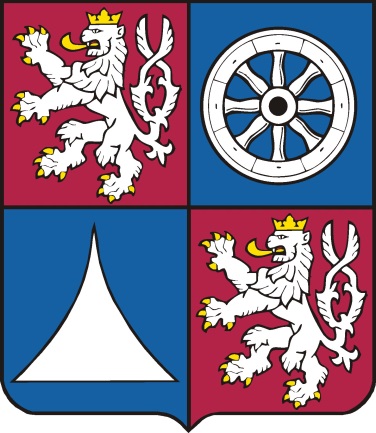 Návrh rozpočtu Libereckého kraje na rok 2019Textová částl i s t o p a d   2 0 1 8N Á V R H   R O Z P O Č T U  L I B E R E C K É H O   K R A J E   N A   R O K   2 0 1 9I. PŘÍJMOVÁ ČÁST1. IDENTIFIKACE PŘÍJMŮ ROZPOČTU KRAJE 2019Příjmy rozpočtu kraje na rok 2019 budou tvořit: daňové příjmy podíl kraje na výnosech sdílených daní dle platného znění zákona č. 243/2000 Sb., o rozpočtovém určení daní, podle kterého má činit podíl krajů v roce 2019: 8,92 % z celostátního hrubého výnosu DPH8,92 % z celostátního hrubého výnosu daně z příjmu FO ze závislé činnosti8,92% z celostátního hrubého výnosu daně z příjmů FO vybírané srážkou podle zvláštní sazby (srážková)8,92% z 60 % celostátního hrubého výnosu daně z příjmů FO (z přiznání)8, 92 % z celostátního hrubého výnosu daně z příjmu POpřičemž procento, kterým se Liberecký kraj podílí na procentní části celostátního hrubého výnosu, činí 4,681207% ,  výnos inkasa správních poplatků ve smyslu platného znění zákona 
č. 634/2004 Sb., o správních poplatcíchnedaňové příjmynařízené odvody krajem zřizovaným příspěvkovým organizacím zpravidla ve výši tvorby odpisů z nemovitého majetku svěřeného jim krajem ve vybraných resortech kraje s výjimkou resortů dopravy a zdravotnictví výnosy z úroků na bankovních účtech kraje a realizace finančního majetku dle aktuálního stavu na finančních trzích 50 % podíl kraje na výnosech poplatků vybíraných státem za odebrané množství podzemní vody ve smyslu platného znění zákona č. 254/2001 Sb., o vodáchpříjmy plynoucí z  vlastní činnosti kraje, ve výši zpoplatňovaných standardních výkonů kraje (věcná břemena, pronájmy včetně poskytovaných služeb, sankční platby apod.)   Z výčtu nedaňových příjmů kraje jsou výnosy poplatků za odebrané množství podzemní vody příjmy předurčenými k úhradě jim věcně odpovídajícím výdajům z rozpočtu kraje realizovaných prostřednictvím fondu ochrany vod. Na rok 2019 nejsou rozpočtovány žádné vratky poskytnutých půjčených finančních prostředků z rozpočtu kraje.kapitálové příjmy výnosy z prodeje dlouhodobého majetku  S ohledem na skutečnost, že v procesu přípravy návrhu rozpočtu nejsou jednotlivými resorty kraje tyto výnosy jednoznačně identifikovány, nejsou v návrhu rozpočtu bilancovány a do rozpočtu jsou zařazovány v okamžiku jejich nezpochybnitelného naplnění vyplývajícího z konkrétních kupních smluv.   dotace a příspěvky z jiných rozpočtůpříspěvek státního rozpočtu na výkon státní správy krajského úřadu v objemu vycházejícím z návrhu zákona o státním rozpočtu na rok 2019 příspěvky z rozpočtů obcí Libereckého kraje na financování veřejné drážní osobní a veřejné linkové autobusové dopravy zabezpečované krajem v souladu s krajem uzavřenými smlouvami s jednotlivými obcemi v kraji.Rozpočtované příspěvky z jiných rozpočtů jsou příjmy předurčenými k úhradě věcně jim odpovídajícím výdajům z rozpočtu kraje realizovaných prostřednictvím příslušných výdajových kapitol v daném rozpočtovém období. Dotace a příspěvky, které nejsou v době sestavení návrhu rozpočtu kraje jednoznačně věcně a objemově definovány nejsou součástí bilance návrhu ročního rozpočtu kraje a do rozpočtu kraje jsou zapojovány v průběhu rozpočtového období prostřednictvím jednotlivých rozpočtových opatření.2. KVANTIFIKACE PŘÍJMŮ ROZPOČTU KRAJE 2019Podkladem pro sestavené příjmového rámce předkládaného rozpočtu kraje se stal objem příjmů na rok 2019 bilancovaný ve střednědobém výhledu rozpočtu kraje na období let 2019 – 2022, který byl projednán a schválen dne 25. 9. 2018 zastupitelstvem kraje usnesením 
č. 353/18/ZK.Celkový příjmový rámec pro rok 2019 se navrhuje v úhrnné výši 3 384 321,66 tis. Kč, 
tj. o 251 631,16 tis. Kč vyšší než objem příjmů rozpočtovaný pro rok 2018 
(meziroční index 2019/2018 činí 108,0). Celkový příjmový rámec rozpočtu kraje pro rok 2019 tvoří:1. Daňové příjmy objemem 					         3 200 600 tis. Kčz toho podíl kraje na výnosech sdílených daní 2019 ve výši 3 200 000 tis. Kč představuje rozhodující finanční zdroj rozpočtu kraje, který byl v porovnání s rokem 2018 navýšen o 240 000 tis. Kč z titulu očekávaného pozitivního vývoje české ekonomiky, zejména s očekávaným navyšováním platů a mezd a výběru daní z nich. výnos inkasa správních poplatků ve výši 600 tis. Kč, který je na základě dosažené skutečnosti předchozích let pro rok 2019 snížený o 100 tis. Kč v porovnání s rokem 2018.   2. Nedaňové příjmy objemem					       79 654,46 tis. Kčz tohonařízené odvody příspěvkovým organizacím kraje ve výši 34 156,44 tis. Kč jako součet návrhů příslušných resortů vykonávajících funkci zřizovatele navýšené 
o 541,05 tis. Kč proti roku 2018, a to z důvodu zařazení do užívání nově vybudovaných či získaných a organizacím svěřených budov nebo z důvodu realizace technických zhodnocení stávajících budov úrokové výnosy z bankovních účtů kraje ve výši 1 000 tis. Kč zohledňující rostoucí tendenci úrokových sazeb, kterými jsou úročeny zůstatky finančních prostředků kraje na bankovních účtech (v rozpočtu 2018 nebyla v souvislosti s takřka nulovými úrokovými sazbami tato příjmová položka zahrnuta)podíl kraje na výnosech poplatků vybíraných státem za odebrané množství podzemních vod ve výši 18 000 tis. Kč pro rok 2019 navýšený o 3 000 tis. Kč dle očekávané skutečnosti roku 2018 ostatní nedaňové příjmy kraje ve výši 26 498,02 tis. Kč jako součet příjmů dosahovaných z přijatých plateb za zřizování věcných břemen (6 000 tis. Kč), přijatých sankčních plateb (2 000 tis. Kč), příjmů z pronájmu nemovitostí a jejich částí 
a příjmů za dodávky služeb a energií především v souvislosti s pronájmy budov 
E a D (12 478,02 tis. Kč) a přijatých příspěvků na dopravní obslužnost od ostatních přispěvatelů (6 020,00 tis. Kč). Výše meziročního indexu mezi rozpočty 2019/2018 u ostatních nedaňových příjmů činí 100,9. 3. Příspěvky z jiných rozpočtů objemem				              104 067,20 tis. Kč z toho:příspěvek státního rozpočtu 2019 na výkon státní správy ve výši 78 067,20 tis. Kč vycházející z návrhu státního rozpočtu na rok 2019. Objem příspěvku byl ve srovnání s objemem roku 2018 valorizován ve výši 10%. Celkové meziroční navýšení příspěvku pro rok 2019 představuje 7 097,00 tis. Kč příspěvek z rozpočtů obcí na dopravní obslužnost 2019 ve výši 26 000,00 tis. Kč vychází ze smluvních závazků obcí vůči kraji.3. REKAPITULACE PŘÍJMŮ ROZPOČTU KRAJE 2019SR – schválený rozpočet			SVR – střednědobý výhled rozpočtuUR – upravený rozpočet			NR – návrh rozpočtuPodrobný rozpis příjmů roku 2019 je uveden v tabulkové části návrhu rozpočtu Libereckého kraje na rok 2019.II. VÝDAJOVÁ ČÁST1. IDENTIFIKACE VÝDAJOVÝCH KAPITOL ROZPOČTU KRAJE 2019Výdaje rozpočtu kraje budou v roce 2019 realizovány standardně prostřednictvím výdajových kapitol rozpočtu členěných dle charakteru a věcné příslušnosti výdajů. Kapitola 910 – Zastupitelstvo – běžné osobní a provozní výdaje orgánů kraje.Kapitola 911 – Krajský úřad – běžné osobní a provozní výdaje krajského úřadu.Kapitola 912 – Účelové příspěvky PO – prostřednictvím této kapitoly jsou krajem zřizovaným příspěvkovým organizacím poskytovány zpravidla účelové individuální investiční a neinvestiční příspěvky nad rámec kapitoly 913 – Příspěvkové organizace.Kapitola 913 – Příspěvkové organizace – běžné provozní výdaje vyjadřující finanční vztah kraje k jím zřizovaným příspěvkovým organizacím – neinvestiční příspěvky na provoz a na odpisy majetku krajem svěřeného do správy příspěvkových organizací k jeho hospodářskému využití, resp. vyrovnávací platby ke krytí záporného salda mezi výnosy a náklady těchto organizací. Kapitola 914 – Působnosti – běžné provozní výdaje související s výkonem samostatných a přenesených působností kraje a krajského úřadu realizované prostřednictvím příslušných odborů krajského úřadu včetně neinvestičních výdajů souvisejících s financováním udržitelnosti projektů EU po jejich dokončení. Kapitola 916 – Účelové neinvestiční dotace v resortu školství – běžné výdaje resortu školství odpovídající objemu a účelu do rozpočtu kraje přijatých dotací a příspěvků poskytnutých ústředními orgány státní správy v průběhu rozpočtového období. S ohledem na charakter těchto transferů mezi státem a krajem není kapitola součástí návrhu rozpočtu kraje na příslušný rok a poskytnuté dotace jsou do kapitoly začleňovány průběžně prostřednictvím rozpočtových opatření. Kapitola 917 – Transfery – běžné a investiční výdaje kraje poskytované z rozpočtu kraje formou transferů. Výdajová kapitola zavedená do systému rozpočtu kraje v roce 2014 pro zvýšení transparentnosti krajem realizovaných výdajů, které mají charakter účelových dotací, příspěvků a darů. Kapitola 919 – Pokladní správa – kapitola rozpočtu kraje, ve které jsou alokovány rozpočtové rezervy kraje na příslušné rozpočtové období. Kapitola 920 – Kapitálové výdaje – zpravidla investiční výdaje kraje od roku 2014 zahrnující i výdaje neinvestičního charakteru související s opravami značného rozsahu (např. opravy silnic, velké opravy majetku nebo opravy přesahující jedno rozpočtové období) včetně investičních výdajů souvisejících s financováním udržitelnosti projektů EU po jejich dokončení.  Kapitola 921 – Účelové investiční dotace v resortu školství – investiční výdaje resortu školství odpovídající objemu a účelu do rozpočtu kraje přijatých investičních dotací a příspěvků poskytnutých ústředními orgány státní správy v průběhu rozpočtového období. S ohledem na charakter těchto transferů mezi státem a krajem není kapitola součástí návrhu rozpočtu kraje na příslušný rok a poskytnuté dotace jsou do kapitoly začleňovány průběžně prostřednictvím rozpočtových opatření.Kapitola 923 – Spolufinancování EU – běžné a investiční výdaje kraje související s realizací projektů spolufinancovaných Evropskou unií. Kapitola 924 – Úvěry – finanční výdaje kraje související se splátkami jistin a úroků z úvěrů a jim podobných finančních závazků kraje.Kapitola 925 – Sociální fond – běžné výdaje související se sociální politikou kraje vůči uvolněným členům zastupitelstva kraje a zaměstnancům kraje v souladu se statutem fondu. Finančním zdrojem fondu je 3,7% z rozpočtovaného objemu odměn uvolněných členů zastupitelstva a platů zaměstnanců kraje.Kapitola 926 – Dotační fond – běžné a investiční výdaje kraje související s výsledky vyhodnocení výzev pro poskytování finanční podpory kraje v rámci programů vybranými resorty kraje.  Kapitola 931 – Krizový fond – běžné a investiční výdaje kraje související s financováním opatření při krizových stavech a potřeb složek Integrovaného záchranného systému v souladu se statutem fondu.Kapitola 932 – Fond ochrany vod – běžné a investiční výdaje kraje související s ochranou vod a rozvojem vodohospodářské infrastruktury na území Libereckého kraje.Kapitola 934 – Lesnický fond – kapitola, jejímž prostřednictvím jsou podporovány programy na podporu lesnictví z rozpočtu Libereckého kraje.2. VÝDAJOVÝ RÁMEC ROZPOČTU KRAJE 2019Výdajový rámec návrhu rozpočtu kraje 2019 je limitován objemem krajem dosažitelných rozpočtovaných příjmů a v úhrnu spolu s plánovanými úhradami smluvních splátek jistin úvěrů v roce 2019 prostřednictvím financování ve výši 96 875 tis. Kč, představuje objem 3 384 321,66 tis. Kč.Pro využití tohoto výdajového rámce v roce 2019 byly nastaveny následující priority finančního zajištění:závazky kraje vyplývající z uzavřených smluvních a jim podobných vztahů včetně závazků splátek jistin úvěrů a z nich plynoucích úroků, závazky kraje vyplývající z přijatých usnesení orgánů kraje,závazky kraje vyplývající z plnění povinností uložených mu zákony včetně výkonu přenesené působnosti krajským úřadem,ostatní závazky kraje vyplývající z jeho samostatné působnosti, příp. přijatých dlouhodobých rozvojových dokumentů, při respektování věcných záměrů a opatření přijatých orgány kraje v průběhu rozpočtového období roku 2018 s finančními dopady v převážné míře do roku 2019 kdy se jedná o: financování potřeb realizovaných projektů spolufinancovaných EU v návaznosti na průběh aktuálního programovacího období,vytvoření finančního rámce pro resortní programy dotačního fondu kraje již na úrovni návrhu rozpočtu kraje na příslušné rozpočtové období, resp. ostatních peněžních fondů kraje a dotačních programů či ostatních podpor z rozpočtu kraje.Spolu s celkovým objemem výdajového rámce rozpočtu kraje na rok 2019 byly usnesením rady kraje č. 1668/18/RK ze dne 4. 9. 2018 stanoveny jednotlivým resortům souhrnné resortní výdajové limity odpovídající jejich věcným záměrům pro rok 2019 a které jsou obsaženy ve schváleném střednědobém výhledu rozpočtu kraje na období let 2019 – 2022.   Radou kraje schválené souhrnné resortní výdajové limity na rok 2019 byly dotčenými resorty kraje zpracovány v aktuální věcné a finanční struktuře a v souladu se zásadou vyrovnanosti z nich byl sestaven návrh rozpočtu na rok 2019 a stanoveny závazné výdajové limity kapitol rozpočtu 2019. Výdajové limity jednotlivých kapitol rozpočtu kraje 20193. VÝDAJOVÉ LIMITY KAPITOL ROZPOČTU KRAJE 2019Kapitola 910 – Zastupitelstvo výdajový limit				     33 923,70 tis. Kčz toho:a) limit osobních výdajů členů zastupitelstva, komisí, výborů příp. dalších orgánů kraje s výjimkou krajského úřadu byl navýšen v návaznosti na od 1. 1. 2019 schválené navýšení odměn členům zastupitelstva. b) limit provozních výdajů, ze kterého jsou hrazeny činnosti a provoz zastupitelstva a dalších orgánů kraje byl meziročně navýšen o 255 tis. Kč ve vybraných položkách nakupovaného materiálu a služeb.  Kapitola 911 – Krajský úřad výdajový limit				   317 568,50 tis. KčPro rok 2019 je obdobně jako u příspěvkových organizací kraje navýšen celkový objem výdajů v kapitole 911 – Krajský úřad na úrovni do 8% z upraveného celkového objemu rozpočtu 2018 s tím, že tento nárůst reflektuje avizovaný nárůst tarifních mezd a platů od 1. 1. 2019. V případě realizace tohoto nárůstu jsou tyto prostředky již plně zahrnuty v celkovém objemu kapitoly bez nároku na další finanční zdroje kraje v roce 2019. Současně je v tomto 8%ním nárůstu zohledněn celkový nárůst cen dalších služeb, energií, materiálu a to ve výši cca 4%.z toho:a) limit osobních výdajů krajského úřadu na rok 2019 zahrnuje prostředky na zákonem stanovené platové postupy v rámci platových stupňů v průběhu roku 2019 a na avizovaný nárůst tarifních mezd a platů od 1. 1. 2019 včetně dopadu na výši povinného pojistného hrazeného zaměstnavatelem b) limit běžných výdajů, které souvisejí s výkonem činností a funkcí krajského úřadu včetně fungování technických provozů, autoprovozu a činností spojených se správou a údržbou objektů ve vlastnictví kraje svěřených do správy krajského úřadu a jeho navýšení zohledňuje celkový nárůst nakupovaných energií, materiálu a dalších služeb.  Kapitola 912 – Účelové příspěvky PO výdajový limit 		 	     73 040,50 tis. KčSamostatná výdajová kapitola rozpočtu kraje, jejímž prostřednictvím jsou krajem rozpočtovány a následně krajem zřizovaným příspěvkovým organizacím poskytovány zpravidla účelové individuální investiční a neinvestiční příspěvky. Na úrovni návrhu rozpočtu kraje pro rok 2019 jsou v této kapitole rozpočtovány objemy pro resort školství ve výši 
9 240 tis. Kč, pro resort sociálních věcí ve výši 6 760 tis. Kč, pro resort dopravy ve výši 
27 950 tis. Kč, pro resort kultury 1 290,50 tis. Kč a pro resort zdravotnictví ve výši 27 800 tis. Kč ve věcné struktuře uvedené v tabulkové části návrhu rozpočtu. Kapitola 913 – Příspěvkové organizace výdajový limit 			1 080 590,33 tis. KčFinancování krajských příspěvkových organizací formou provozních příspěvků na krytí záporného salda jejich výnosů a nákladů včetně odpisů z jim svěřeného majetku kraje se v průběhu předchozích let podařilo postupně stabilizovat a s postupným přechodem na systém poskytování vyrovnávacích plateb, které jsou v průběhu rozpočtového období poskytovány formou provozních záloh s jejich následným vyúčtováním, odpadla nezbytnost vytváření rozpočtových finančních rezerv pro tyto organizace v jednotlivých resortech.Nárůst provozních příspěvků u PO je systémově navýšen do 8% z upraveného celkového objemu rozpočtu 2018 s tím, že toto navýšení reflektuje avizovaný nárůst tarifních mezd a platů od 1. 1. 2019. V případě realizace tohoto nárůstu jsou tyto prostředky tak již plně zahrnuty v resortních objemech pro PO bez nároku na další finanční zdroje kraje v roce 2019. Současně je v tomto 8%ním nárůstu zohledněn celkový nárůst cen dalších služeb, energií, materiálu a to do výše cca 4%. Výše uvedené systémové navýšení do úrovně 8% se týká příspěvkových organizací, u kterých jsou krajem financovány z podstatné části mzdy a platy zaměstnanců těchto organizací a u ostatních PO kraje (v oblasti sociálních věcí a školství) je počítáno s nárůstem objemu provozních příspěvků na rok 2019 ve výši do 4%.*provozní příspěvek zahrnuje i objem příspěvku na zimní a běžnou údržbu silnic v LK 2019 prostřednictvím Silnice LK a.s.Kapitola 914 – Působnosti výdajový limit 				   818 891,65 tis. KčVýdajový limit kapitoly pro rok 2019 vychází z podkladů střednědobého výhledu rozpočtu kraje na období let 2019 - 2022 a kryje činnosti zabezpečované jednotlivými odbory krajského úřadu jak v přenesené, tak samostatné působnosti. Rozhodující a zcela zásadní objem finančních prostředků v rámci kapitoly 914 – Působnosti představují výdaje na zajištění autobusové a drážní dopravní obslužnosti, když pro rok 2019 jsou alokovány prostředky v celkové výši 645 mil. Kč, z toho na autobusovou dopravní obslužnost 
330 mil. Kč (+25 mil. Kč oproti SR 2018) a na drážní dopravní obslužnost pak 315 mil. Kč (+20 mil. Kč oproti SR 2018). Pro zpřehlednění jsou jako působnost odboru kancelář ředitele do kapitoly zahrnuty výdaje na energie a služby související s provozem budovy E včetně jejího vybavení drobným dlouhodobým hmotným majetkem a výdaje na energie a služby související s provozem budovy D.Kapitola 917 – Transfery výdajový limit 					 134 487,00 tis. KčVýdajová kapitola byla zavedena do rozpočtu kraje v roce 2014 pro zvýšení transparentnosti krajem realizovaných výdajů charakteru přímé podpory. V návrhu rozpočtu na rok 2019 jsou prostřednictvím této kapitoly rozpočtovány výdaje především na tradiční dotace související s působnostmi kraje (podpora sportu, činnost protidrogového koordinátora, podpora divadel, regionální funkce knihoven, lékařská pohotovostní služba a ošetření osob pod vlivem alkoholu a v intoxikaci, dotaci jednotkám požární ochrany obcí (SDH) k programu Ministerstva vnitra) a dále přímá podpora zejména neziskového sektoru. Věcná struktura výdajů kapitoly odpovídá záměrům kraje pro rok 2019 obsažených ve schváleném střednědobém výhledu rozpočtu kraje na období let 2019 – 2022 s tím, že byl celkový objem v návrhu rozpočtu 2019 navýšen o 15 474,68 tis. Kč oproti roku 2018.Kapitola 919 – Pokladní správa výdajový limit				     60 500,00 tis. KčPro rok 2019 tvoří výdajový limit kapitoly standardní rezerva ve výši 1% z rozpočtovaného objemu daňových příjmů kraje (sdílených daní), což představuje 32 000 tis. Kč, a která je předurčená pro případné finanční vyrovnání propadu rozpočtovaných daňových příjmů kraje nebo pro případ povinného přijetí rozpočtového opatření směřujícího k zamezení vzniku rozpočtového schodku v průběhu rozpočtového období, a dále rezerva ve výši 28 500 tis. Kč na řešení výkonnosti krajských PO.Kapitola 920 – Kapitálové výdaje výdajový limit			            309 595,60 tis. KčVýdajový limit kapitoly, jejímž prostřednictvím jsou zabezpečovány výdaje nezbytné k financování investičních akcí nebo významných oprav ze zdrojů rozpočtu kraje příp. národních veřejných zdrojů, vychází z individuálního vybilancování stavu závazků kraje pro dané rozpočtové období. V meziročním srovnání rozpočtů 2019/2018 dochází k navýšení v celkovém objemu o 73 197,82 tis. Kč. Pro celkové zhodnocení kapitálové bilance rozpočtu kraje je nezbytné zahrnout rovněž realizaci investičních akcí nebo významných oprav na majetku kraje prostřednictvím kapitol 912 - Účelové individuální investiční a neinvestiční dotace pro příspěvkové organizace kraje a kapitoly 923 - Spolufinancování EU. Přehled investičních akcí kraje zahrnutých do rozpočtu 2019 Kapitola 923 – Spolufinancování EU výdajový limit			   301 224,04 tis. Kč Pro úspěšnou účast na vyhlašovaných výzvách plánovacího období EU 2014 – 2020 je nezbytné zachovat pro rok 2019 stávající princip rozpočtování a financování potřeb této kapitoly rozpočtu kraje, podle kterého nelze alokovat vratky finančních prostředků z předfinancování již realizovaných projektů do jiných výdajových kapitol rozpočtu kraje a zároveň je nezbytné ponechat veškeré nedočerpané zdroje běžného rozpočtového roku v rámci kapitoly a zachovat jejich plnou alokaci do období následujícího. Striktní dodržování tohoto principu umožňuje, při akceptování únosné míry rizika, snížit rozpočtovanou potřebu a současně zajistit dostatečné finanční prostředky na předfinancování dotčených projektů v roce 2019 způsobem, při kterém jsou rozpočtově zachyceny finanční podíly kraje na financování jednotlivých projektů s tím, že jejich předfinancování bude v převážné míře řešeno prostřednictvím vratek finančních prostředků z předfinancování již realizovaných projektů zasílaných příslušnými platebními jednotkami kraji a jejich alokace v této kapitole, když odhadovaný objem potřeb na předfinancování projektů v roce 2019 v současné době návrhem rozpočtu kraje 2019 nezajištěných činí téměř 1 166,37 mil. Kč. I přes tento způsob efektivního využití finančních zdrojů, ověřený v minulých rozpočtových obdobích, požadavky na alokaci těchto finančních zdrojů na financování projektů EU mají trvale vysokou úroveň, což je dokladem skutečnosti prioritního přístupu kraje k realizaci projektů spolufinancovaných EU. Přehled projektů a aktivit spolufinancovaných EU zahrnutých do rozpočtu 2018Objem potřeb na předfinancování projektů spolufinancovaných z EU v roce 2019 případně rozpočtem kraje nezajištěných Kapitola 924 – Úvěry výdajový limit					     14 000,00 tis. Kčvčetně plánovaných úhrad smluvních splátek jistin úvěrů v roce 2019 realizovaných prostřednictvím třídy 8 – financování					     96 875,00 tis. KčV současné době kapitola představuje režim splácení úroků (a jistin) úvěrů přijatých krajem v minulých rozpočtových obdobích na revitalizaci pozemních komunikací a revitalizaci mostů v Libereckém kraji. Výdajový limit kapitoly pro rok 2019 vychází ze stávajících smluvních podmínek dle úvěrových smluv k čerpaným úvěrům. Výdaje na postupné umořování dluhové služby po své kulminaci v roce 2014 zaznamenávají sestupnou tendenci, která díky mimořádným splátkám jistiny v roce 2016 a 2018 ve výši 50 mil. Kč z úvěru na revitalizaci mostů v Libereckém kraji bude v budoucnu ještě výraznější. 4. VÝDAJE KAPITOL PENĚŽNÍCH FONDŮ KRAJE 2019Kapitola 925 – Sociální fond výdajový limit 				      8 425,34 tis. KčVýdajový limit fondu odpovídá objemu tvorby finančních zdrojů sociálního fondu ve výši 3,7% z rozpočtovaného objemu odměn uvolněných členů zastupitelstva a mezd zaměstnanců kraje na rok 2019. Kapitola 926 – Dotační fond výdajový limit 				   108 200,00 tis. KčVýdajový limit kapitoly již na úrovni návrhu rozpočtu na rok 2019 zohledňuje především objemy, které vycházejí z nastavených parametrů v předchozích letech platné strategie podpory požární ochrany v kraji a strategie podpory sportu v kraji. Pro rok 2019 je navrhováno navýšení výdajů v této kapitole o 8 200 tis. Kč, kde 1 000 tis. Kč jde na program Podpora integrace národnostních menšin a cizinců a o částku 7 200 tis. Kč je navýšen Program obnovy venkova.Kapitola 931 - Krizový fond výdajový limit	 			       5 000,00 tis. KčNavrhovaný limit výdajů nezbytný k financování opatření při krizových stavech včetně finančního krytí potřeb složek Integrovaného záchranného systému kraje je pro rok 2019 rozpočtován na úrovni schváleného rozpočtu kraje pro rok 2018.Kapitola 932 – Fond ochrany vod výdajový limit	 			     18 000,00 tis. Kč Výdajový limit fondu na konkrétní rozpočtové období vždy odpovídá výši objemu rozpočtovaných příjmů kraje na daný rok, a tvoří ho 50% podíl kraje na vybraných poplatcích za odběry podzemních vod, využitelných v souladu s ustanoveními zákona č. 254/2001 Sb., o vodách, ve znění změn a doplňků a v souladu se statutem fondu. Příjmy z podílu kraje na výnosech poplatků vybíraných státem za odebrané množství podzemních vod jsou v rozpočtu 2019 navýšeny o 3 000 tis. Kč, tedy na stejnou úroveň jako v předchozích letech, oproti roku 2018 je výdajový limit fondu zároveň nižší, neboť již nezahrnuje účelovou dotaci ve výši 15 000 tis. Kč na předfinancování projektu Rekonstrukce úpravny vody Bílý Potok - Frýdlantská vodárenská společnost a.s.Kapitola 934 – Lesnický fond výdajový limit				       4 000,00 tis. Kč Výdajový limit fondu, jehož prostřednictvím jsou ex post vypořádávány potřeby odpovídající podmínkám hospodaření v lesích, tvoří finanční objem prostředků na úrovni rozpočtu na rok 2018. 5. REKAPITULACE VÝDAJOVÝCH LIMITŮ ROZPOČTU KRAJE 2019Výdajové limity jednotlivých kapitol rozpočtu kraje 2019Výdajové limity jednotlivých resortů kraje 2019Podrobný rozpis výdajových limitů rozpočtu kraje na rok 2019 podle jednotlivých resortů a kapitol je uveden v tabulkové části návrhu rozpočtu Libereckého kraje na rok 2019.v tis. KčSR 2018UR 2018 / očekávaná skutečnostukazatel / tis. KčSVR 2019NR 20192 960 700,002 965 582,22daňové příjmy celkem3 200 600,003 200 600,002 960 000,002 964 810,42podíl kraje na sdílených daních3 200 000,003 200 000,00700,00700,00správní poplatky600,00600,000,0071,80daňové příjmy ostatní0,000,0074 887,23136 091,76nedaňové příjmy celkem79 654,4679 654,4633 615,3935 500,39odvody příspěvkových organizací 34 156,4434 156,440,000,00úroky z bankovních účtů1 000,001 000,000,0042 981,89přijaté splátky půjčených prostředků  0,000,0015 000,0015 000,00podíl na poplatcích z odběrů podzemních vod18 000,0018 000,0026 271,8442 709,48ostatní nedaňové příjmy26 498,0226 498,020,0034 041,51kapitálové příjmy0,000,0097 103,275 802 842,83příspěvky z jiných rozpočtů104 067,20104 067,2070 970,2070 970,20státní rozpočet78 067,2078 067,200,005 705 519,51ostatní dotace a příspěvky0,000,0026 133,0726 353,12rozpočty obcí26 000,0026 000,000,002 098 383,74financování0,000,003 132 690,5011 037 042,06PŘÍJMY KRAJE CELKEM3 384 321,663 384 321,66v tis. KčSR 2018UR 2018 / očekávaná skutečnostkap. název kapitoly rozpočtu kraje /                tis. KčSVR 2019NR 2019 31 838,7031 838,70910zastupitelstvo33 923,7033 923,70293 544,42294 261,07911krajský úřad317 568,50317 568,5039 850,00220 665,93912účelové příspěvky PO73 040,5073 040,501 043 445,621 035 426,65913příspěvkové organizace1 080 590,331 080 590,33750 740,06855 531,98914působnosti818 891,65818 891,65-4 783 415,75916účelové neinvestiční dotace na školství--119 012,32806 482,89917transfery134 487,00134 487,0058 150,00128 938,62919pokladní správa60 500,0060 500,00236 397,781 022 875,07920kapitálové výdaje309 595,60309 595,60300 946,401 411 135,34923spolufinancování EU301 224,04301 224,04112 375,00162 375,00924úvěry včetně splátek jistin110 875,00110 875,007 390,2011 008,82925sociální fond8 425,348 425,34100 000,00166 413,18926dotační fond108 200,00108 200,005 000,0015 293,36931krizový fond5 000,005 000,0030 000,0086 065,55932fond ochrany vod18 000,0018 000,004 000,005 314,15934lesnický fond4 000,004 000,003 132 690,5011 037 042,06xvýdajový rámec rozpočtu celkem3 384 321,663 384 321,66v tis. KčSR 2018Z A S T U P I T E L S T V OSVR 2019 NR 2019 23 922,70osobní výdaje členů zastupitelstva a orgánů kraje včetně pojistného 25 752,7025 752,70v tis. Kčv tis. KčSR 2018Z A S T U P I T E L S T V OZ A S T U P I T E L S T V OSVR 2019 SVR 2019 NR 2019 NR 2019 7 916,00běžné provozní výdaje celkemběžné provozní výdaje celkem8 171,008 171,008 171,008 171,003 480,00limitované výdaje resortu kancelář hejtmana3 720,003 720,003 720,003 720,003 720,001 970,00související provozní výdaje resortu kancelář hejtmanasouvisející provozní výdaje resortu kancelář hejtmana1 980,001 980,001 980,001 980,002 466,00související provozní výdaje resortu kancelář ředitele krajského úřadusouvisející provozní výdaje resortu kancelář ředitele krajského úřadu2 471,002 471,002 471,002 471,00v tis. KčSR 2018K R A J S K Ý   Ú Ř A DSVR 2019NR 2019251 529,46osobní výdaje zaměstnanců kraje celkem271 200,00271 200,00175 245,34platy zaměstnanců krajského úřadu včetně odměn187 500,00187 500,002 450,00ostatní osobní výdaje, odstupné a náhrady mezd5 200,005 200,0062 334,12povinné pojistné za zaměstnance krajského úřadu66 800,0066 800,0011 500,00platy zaměstnanců KÚ a povinné pojistné - rezerva11 700,0011 700,00v tis. KčSR 2018K R A J S K Ý   Ú Ř A DSVR 2019 NR 2019 42 014,96běžné provozní výdaje krajského úřadu celkem46 368,5046 368,50v tis. KčSR 2018P Ř Í S P Ě V K O V É   O R G A N I Z A C ESVR 2019NR 2019 1 043 445,62provozní příspěvky z rozpočtu kraje celkem1 080 590,331 080 590,33270 721,26resort školství, mládeže, tělovýchovy a sportu281 550,00281 550,00167 624,64resort sociálních věcí 137 562,68137 562,68298 613,00resort dopravy*309 300,00309 300,00116 420,72resort kultury, památkové péče a cestovního ruchu 128 387,65128 387,655 298,00resort životního prostředí a zemědělství5 720,005 720,00173 268,00resort zdravotnictví206 570,00206 570,0011 500,00oddělení sekretariátu ředitele11 500,0011 500,000,00rezervy pro řešení krajských PO0,000,00v tis. KčSR 2018P Ů S O B N O S T ISVR 2019NR 2019 750 740,06výdaje na působnosti celkem818 891,65818 891,6515 199,07odbor kancelář hejtmana16 512,8116 512,818 055,00odbor regionálního rozvoje a evropských projektů5 040,505 040,5011 540,00ekonomický odbor11 540,0011 540,007 390,00odbor školství, mládeže, tělovýchovy a sportu14 950,0014 950,002 725,00odbor sociálních věcí3 150,003 150,00627 223,82odbor dopravy683 291,77683 291,774 658,52odbor kultury, památkové péče a CR7 794,527 794,527 146,20odbor životního prostředí a zemědělství8 696,208 696,206 977,15odbor zdravotnictví6 197,156 197,154 000,00právní odbor4 750,004 750,00383,00odbor územního plánování415,00415,0035 042,30odbor informatiky37 633,7037 633,705 800,00odbor investic a správy nemovitého majetku5 800,005 800,0013 400,00odbor kancelář ředitele11 920,0011 920,001 200,00oddělení sekretariátu ředitele1 200,001 200,00v tis. KčSR 2018T R A N S F E R YSVR 2019NR 2019 119 012,32výdaje na transfery celkem134 487,00134 487,0012 800,00odbor kancelář hejtmana12 750,0012 750,002 400,00odbor regionálního rozvoje a evropských projektů10 993,0010 993,008 008,32odbor školství, mládeže, tělovýchovy a sportu11 660,0011 660,0015 030,00odbor sociálních věcí16 700,0016 700,0024 500,00odbor dopravy24 860,0024 860,0011 750,00odbor kultury, památkové péče a CR13 200,0013 200,003 774,00odbor životního prostředí a zemědělství4 674,004 674,0040 700,00odbor zdravotnictví39 600,0039 600,0050,00odbor informatiky50,0050,00v tis. KčSR 2018P O K L A D N Í   S P R Á V ASVR 2019 NR 2019 58 150,00výdajový limit kapitoly 60 500,0060 500,0029 600,00rozpočtová finanční rezerva kraje na výpadky daň. příjmů32 000,0032 000,0028 550,00finanční rezerva na řešení výkonnosti krajských PO28 500,0028 500,000,00finanční rezerva na řešení věcných, finančních a organizačních opatření orgánů kraje   0,000,000,00finanční rezerva na řešení věcných, finančních a organizačních opatření KÚ  0,000,00v tis. KčSR 2018K A P I T Á L O V É   V Ý D A J ESVR 2019NR 2019 236 397,78kapitálové výdaje celkem309 595,60309 595,6010 000,00odbor kancelář hejtmana13 700,0013 700,000,00odbor regionálního rozvoje a evropských projektů0,000,0015 570,00odbor školství, mládeže, tělovýchovy a sportu18 500,0018 500,0010 500,00odbor sociálních věcí43 400,0043 400,00103 000,00odbor dopravy110 000,00110 000,001 300,00odbor kultury, památkové péče a CR0,000,000,00odbor životního prostředí a zemědělství1 500,001 500,0082 777,78odbor zdravotnictví89 777,7889 777,781 150,00odbor územního plánování950,00950,002 400,00odbor informatiky8 567,828 567,820,00odbor investic a správy nemovitého majetku11 000,0011 000,009 500,00odbor kancelář ředitele12 000,0012 000,00200,00oddělení sekretariátu ředitele200,00200,00tis. KčORJORJnázev akce - činnosti NR 2019Kapitálové výdaje 2018 celkem / z tohoKapitálové výdaje 2018 celkem / z tohoKapitálové výdaje 2018 celkem / z toho309 595,6001Chráněné pracoviště Česká Lípa Chráněné pracoviště Česká Lípa 13 700,0004Střední uměleckoprůmyslová škola sklářská, Železný Brod, p.o. - rekonstrukce části domova mládežeStřední uměleckoprůmyslová škola sklářská, Železný Brod, p.o. - rekonstrukce části domova mládeže10 000,0004Pedagogicko-psychologická poradna, Liberec, p.o. - rekonstrukce objektu domova mládeže, Zeyerova 31, Liberec vč. souvis. inž. činnostíPedagogicko-psychologická poradna, Liberec, p.o. - rekonstrukce objektu domova mládeže, Zeyerova 31, Liberec vč. souvis. inž. činností8 500,0005Domov důchodců Rokytnice nad Jizerou, p. o. - rekonstrukce objektu a vybudování spojovacího tubusuDomov důchodců Rokytnice nad Jizerou, p. o. - rekonstrukce objektu a vybudování spojovacího tubusu500,0005Domov důchodců Vratislavice nad Nisou, p.o. - PD - půdní vestavba pavilonu A a BDomov důchodců Vratislavice nad Nisou, p.o. - PD - půdní vestavba pavilonu A a B1 200,0005Domov důchodců Vratislavice nad Nisou, p.o. - IZ - venkovní izolaceDomov důchodců Vratislavice nad Nisou, p.o. - IZ - venkovní izolace1 800,0005Domov důchodců Vratislavice nad Nisou, p.o. - rekonstrukce kuchyně Domov důchodců Vratislavice nad Nisou, p.o. - rekonstrukce kuchyně 13 200,0005Výstavba nového multislužbového objektu a náklady na zpracování PDVýstavba nového multislužbového objektu a náklady na zpracování PD5 000,0005Domov důchodců Jindřichovice pod Smrkem, p. o. - výstavba objektuDomov důchodců Jindřichovice pod Smrkem, p. o. - výstavba objektu2 500,0005Jedličkův ústav, p. o. - oprava ležaté kanalizace a oprava povrchu zpevněných ploch v závislosti na akciJedličkův ústav, p. o. - oprava ležaté kanalizace a oprava povrchu zpevněných ploch v závislosti na akci200,0005Domov důchodců Český Dub, p. o. - revitalizace nádvoří včetně nového parkoviště pro návštěvy a zaměstnanceDomov důchodců Český Dub, p. o. - revitalizace nádvoří včetně nového parkoviště pro návštěvy a zaměstnance2 500,0005Denní a pobytové sociální služby, p. o. - rekonstrukce/výstavba objektu v České LípěDenní a pobytové sociální služby, p. o. - rekonstrukce/výstavba objektu v České Lípě1 500,0005Rozvojové investiční záměry PO  -  zpracování projektových dokumentací a materiálně-technická obnova majetkuRozvojové investiční záměry PO  -  zpracování projektových dokumentací a materiálně-technická obnova majetku15 000,0006výkupy pozemků pod komunikacemivýkupy pozemků pod komunikacemi10 000,0006rekonstrukce a opravy havarijních úseků silnicrekonstrukce a opravy havarijních úseků silnic100 000,0008Plán rozvoje vodovodů a kanalizací Libereckého krajePlán rozvoje vodovodů a kanalizací Libereckého kraje1 500,0009Kompletní rekonstrukce a modernizace Krajské nemocnice Liberec, a.s.Kompletní rekonstrukce a modernizace Krajské nemocnice Liberec, a.s.52 777,7809NsP Česká Lípa, a.s. - příplatek mimo základní kapitál na projekty směřující k modernizaci objektů a vybaveníNsP Česká Lípa, a.s. - příplatek mimo základní kapitál na projekty směřující k modernizaci objektů a vybavení30 000,0009Nákup pozemku pro výstavbu nového sídla ZZS LK a VZ LiberecNákup pozemku pro výstavbu nového sídla ZZS LK a VZ Liberec7 000,0011aktualizace ZÚR LKaktualizace ZÚR LK450,0011územní studieúzemní studie500,0012obnova technologického centraobnova technologického centra4 567,8212rekonstrukce zastupitelského sálurekonstrukce zastupitelského sálu4 000,0014Lávka a kultivace okolí sídla Libereckého krajeLávka a kultivace okolí sídla Libereckého kraje11 000,0015dopravní prostředky - hybridní vozidladopravní prostředky - hybridní vozidla3 000,0015stroje, přístroje a zařízenístroje, přístroje a zařízení1 200,0015dopravní prostředkydopravní prostředky3 500,0015budovy, haly a stavbybudovy, haly a stavby300,0015modernizace telefonní ústředny krizového centramodernizace telefonní ústředny krizového centra650,0015studie využitelnosti prostor v budově KÚLKstudie využitelnosti prostor v budově KÚLK200,0015stavební úpravy kanceláří v budově Estavební úpravy kanceláří v budově E150,0015příprava/studie na rekonstrukci rozvodů otopné a chladné vody mezi stoupačkami a indukčními jednotkamipříprava/studie na rekonstrukci rozvodů otopné a chladné vody mezi stoupačkami a indukčními jednotkami1 000,0015rekonstrukce trafostanice - příprava na přechod napěťové hladiny 10 kV na 22 kVrekonstrukce trafostanice - příprava na přechod napěťové hladiny 10 kV na 22 kV1 300,0015rekonstrukce střechy energocentrarekonstrukce střechy energocentra500,0015studie rekonstrukce budovy krajského úřadustudie rekonstrukce budovy krajského úřadu200,0018Systém energetického managementuSystém energetického managementu200,00v tis. KčORJnázev akce - činnosti NR 2019Potřeba 2019   SaldoxSpolufinancování EU celkem301 224,041 467 591,69-1 166 367,6504Škola a sklo - inkubátor na cestě do života - předfinancování LK 2 749,502 749,5004NAKAP - spolufinancování LK 1 000,001 000,0005Podpora a rozvoj služeb v komunitě pro osoby se zdravotním postižením v Libereckém kraji - spolufinancování LK 2 216,992 216,9905Podpora služeb pro rodiny a děti v LK - spolufinancování LK 1 899,001 899,0006IROP - II/610 Turnov - hranice LK - spolufinancování LK20 960,0020 960,0006IROP - II/268 obchvat Zákupy - spolufinancování LK 7 550,007 550,0006IROP - II/268 Mimoň-hranice LK - spolufinancování LK 7 400,0014 800,00-7 400,0006IROP - II/292 Benešov u Semil - spolufinancování LK6 000,006 000,0006IROP - II/270 Doksy - Dubá - spolufinancování LK 4 530,009 030,00-4 500,0006Jablonné v Podještědí - 2. etapa - spolufinancování LK3 000,003 000,0006IROP - II/290 Roprachtice-Kořenov - spolufinancování LK3 000,003 000,0006IROP - Silnice II/592 Kryštofovo údolí - Křižany - spolufinancování LK 2 730,002 730,0006IROP - II/262 Česká Lípa - Dobranov - spolufinancování LK 2 450,0010 000,00-7 550,0006IROP - II/2904 Oldřichov v Hájích - humanizace - spolufinancování LK2 000,006 000,00-4 000,0006IROP - Silnice II/278, okružní křižovatka Stráž pod Ralskem - spolufinancování LK1 900,001 900,0007Česko-polská Hřebenovka - východní část  - předfinancování LK1 062,501 062,5014Inovační centrum - podnikatelský inkubátor - spolufinancování LK 110 000,00110 000,0014Inovační centrum - podnikatelský inkubátor - předfinancování LK30 000,0030 000,0014IROP Modernizace Severočeského muzea v Liberci – 2. etapa - předfinancování LK11 700,0051 260,00-39 560,0014IROP - Krajská knihovna LK  - předfinancování LK5 940,0014 400,00-8 460,0014IROP COV řemesel, Jablonec nad Nisou - spolufinancování LK 5 000,0021 000,00-16 000,0014OPPSČR-Sasko II - Pro horolezce neexistuji hranice, MČRTurnov - předfinancování LK4 500,004 500,0014OPŽP snížení energetické náročnosti APOSS Liberec - spolufinancování LK3 300,003 300,0014OPŽP-Energetické úspory Zámecká Frýdlant - spolufinancování LK 3 000,003 000,0014Inkubátor výtvarných talentů 160 - spolufinancování LK 3 000,003 000,0014OPŽP-ZTTV obv. konstr. pavilonu B v ulici 28. Října - spolufinancování LK2 600,0012 600,00-10 000,0014IROP COV technické, Turnov - spolufinancování LK 2 500,002 500,0014IROP COV uměleckoprůmyslové, Kamenický Šenov - spolufinancování LK 2 500,002 500,0014IROP COV automobilového průmyslu, Vysoké n. J. - spolufinancování LK 2 500,002 500,0014IROP COV strojírenství a elektrotechniky, Liberec - spolufinancování LK 2 000,002 000,0014IROP COV pro zemědělství, Frýdlant - spolufinancování LK 2 000,002 000,0014OPŽP SEN jídelna, tělocvična SŠHL Frýdlant - spolufinancování LK2 000,007 200,00-5 200,0014OPŽP snížení energetické náročnosti OA ČL - spolufinancování LK 1 800,001 800,0014IROP COV služeb, Česká Lípa - spolufinancování LK1 700,001 700,0014OPŽP SEN SŠ Lomnice n. Pop. - spolufinancování LK1 700,001 700,0014OPŽP SEN dětská LRN Cvikov (Pavilon C) - spolufinancování LK 1 500,001 500,0014IROP Modernizace Severočeského muzea v Liberci – 2. etapa - spolufinancování LK1 300,0025 700,00-24 400,0014OPŽP SEN zdravot. škola Turnov - spolufinancování LK1 100,004 200,00-3 100,0014OPŽP SEN - ZŠ speciální Semily - spolufinancování LK 1 000,004 800,00-3 800,0014OPŽP SEN - domov mládeže SUPŠ Kam. Šenov - spolufinancování LK 1 000,004 800,00-3 800,0014IROP Transformace – Domov a Centrum denních služeb Jablonec nad Nisou, p.o. - spolufinancování LK 1 000,001 000,0014OPŽP SEN domov pro seniory Vratislavice - spolufinancování LK 1 000,002 700,00-1 700,0014OPŽP SEN CIPS Tanvaldská LBC - spolufinancování LK1 000,001 500,00-500,0014OPŽP SEN Vlastivědné muzeum ČL - spolufinancování LK1 000,003 900,00-2 900,0014OPŽP SEN LRN Martin. údolí Cvikov - spolufinancování LK 1 000,004 300,00-3 300,00xOstatní projekty výše neuvedené - spolufinancování LK *16 248,4546 018,00-29 769,55xOstatní projekty výše neuvedené - předfinancování LK *5 887,60996 315,70-990 428,10* jmenovitě jsou uvedeny pouze projekty s finančním objemem NR 2019 na spolufinancování LK nebo předfinancování LK vyšším než 1 mil. Kč* jmenovitě jsou uvedeny pouze projekty s finančním objemem NR 2019 na spolufinancování LK nebo předfinancování LK vyšším než 1 mil. Kč* jmenovitě jsou uvedeny pouze projekty s finančním objemem NR 2019 na spolufinancování LK nebo předfinancování LK vyšším než 1 mil. Kč* jmenovitě jsou uvedeny pouze projekty s finančním objemem NR 2019 na spolufinancování LK nebo předfinancování LK vyšším než 1 mil. Kč* jmenovitě jsou uvedeny pouze projekty s finančním objemem NR 2019 na spolufinancování LK nebo předfinancování LK vyšším než 1 mil. KčProjekt / aktivita / v tis. Kčspolufinancovánípředfinancovánícelkem 2019Projekt / aktivita / v tis. Kčspolufinancovánípředfinancovánícelkem 2019případné rozpočtem kraje 2019 nezajištěné potřeby na předfinancování projektů spolufinancovaných EU-127 919,55-1 038 448,10-1 166 367,65v tis. KčSR 2018Ú V Ě R YSVR 2019 NR 2019 112 375,00úvěry celkem110 875,00110 875,0046 875,00splátka jistiny z úvěru na revitalizaci pozemních komunikací46 875,0046 875,0010 000,00úhrada úroků z úvěru na revitalizaci pozemních komunikací10 000,0010 000,0050 000,00splátka jistiny z úvěru na revitalizaci mostů na silnicích II. a III. tř.50 000,0050 000,005 500,00úhrada úroků z úvěru na revitalizaci mostů na silnicích II. a III. tř.4 000,004 000,00v tis. Kčú v ě r y 201620172018201920202021splatnostsplátky JISTINY z úvěru na revitalizaci pozemních komunikací46 87546 87546 87546 87546 87546 8752026úhrada ÚROKŮ z úvěru na revitalizaci pozemních komunikací12 00011 00010 00010 0009 5008 5002026splátky JISTINY z úvěru na revitalizaci mostů 50 00050 00050 00050 00050 00029 5602021úhrada ÚROKŮ z úvěru na revitalizaci mostů8 0006 5005 5004 0002 0001 0002021mimořádná splátky JISTINY z úvěru na revitalizaci mostů 50 000x50 000xxx2021celkem kapitola 924 - Úvěry166 875114 375162 375110 875108 37585 935xv tis. KčSR 2018S O C I Á L N Í   F O N DSVR 2019 NR 2019 7 390,20výdajový limit sociálního fondu8 425,348 425,34v tis. KčSR 2018D O T A Č N Í   F O N DSVR 2019 NR 2019 100 000,00výdajový limit dotačního fondu108 200,00108 200,00xz toho:xx15 000,001. Programy podpory rozvoje požární ochrany 15 000,0015 000,0028 000,002. Programy podpory resortu regionálního rozvoje, evropských projektů a rozvoje venkova35 200,0035 200,0024 500,004. Programy podpory školství, mládeže, TV a sportu24 500,0024 500,000,005. Programy podpory resortu sociálních věcí1 000,001 000,007 000,006. Programy podpory resortu dopravy7 000,007 000,0015 400,007. Programy podpory resortu kultury, památkové péče a cestovního ruchu15 400,0015 400,008 000,008. Programy podpory resortu životního prostředí a zemědělství8 000,008 000,002 100,009. Programy podpory resortu zdravotnictví 2 100,002 100,00v tis. KčSR 2018K R I Z O V Ý   F O N DSVR 2019 NR 2019 5 000,00výdajový limit krizového fondu5 000,005 000,00v tis. KčSR 2018F O N D   O C H R A N Y   V O DSVR 2019 NR 2019 30 000,00výdajový limit fondu ochrany vod 18 000,0018 000,00v tis. KčSR 2018L E S N I C K Ý   F O N DSVR 2019 NR 2019 4 000,00výdajový limit lesnického fondu4 000,004 000,00v tis. KčSR 2018kap. název kapitoly rozpočtu kraje / tis. KčSVR 2019NR 2019 31 838,70910zastupitelstvo33 923,7033 923,70293 544,42911krajský úřad317 568,50317 568,5039 850,00912účelové příspěvky PO73 040,5073 040,501 043 445,62913příspěvkové organizace1 080 590,331 080 590,33750 740,06914působnosti818 891,65818 891,65119 012,32917transfery134 487,00134 487,0058 150,00919pokladní správa60 500,0060 500,00236 397,78920kapitálové výdaje309 595,60309 595,60300 946,40923spolufinancování EU301 224,04301 224,04112 375,00924úvěry včetně splátek jistin110 875,00110 875,007 390,20925sociální fond8 425,348 425,34100 000,00926dotační fond108 200,00108 200,005 000,00931krizový fond5 000,005 000,0030 000,00932fond ochrany vod18 000,0018 000,004 000,00934lesnický fond4 000,004 000,003 132 690,50xvýdajový rámec rozpočtu celkem3 384 321,663 384 321,66v tis. KčSR 2018ORJresort/odbor/ tis. KčSVR 2019 NR 2019 SR 2018ORJresort/odbor/ tis. KčSVR 2019 NR 2019 63 449,0701odbor kanceláře hejtmana68 662,8168 662,8149 000,0002odbor regionálního rozvoje a evropských projektů59 491,0059 491,00182 065,0003odbor ekonomický vč. splátek jistin úvěrů182 915,00182 915,00332 806,5804odbor školství, mládeže, tělovýchovy a sportu364 622,00364 622,00200 153,2405odbor sociálních věcí 213 103,62213 103,621 180 434,3206odbor dopravy 1 225 791,771 225 791,77152 266,2407odbor kultury, památkové péče a cestovního ruchu 168 205,42168 205,4258 368,2008odbor životního prostředí a zemědělství50 815,0550 815,05309 362,9309odbor zdravotnictví372 044,93372 044,934 000,0010odbor právní4 750,004 750,001 533,0011odbor územního plánování a stavebního řádu1 365,001 365,0037 492,3012odbor informatiky46 251,5246 251,52198 636,3014odbor investic a správy nemovitého majetku235 266,00235 266,00350 223,3215odbor kancelář ředitele378 137,54378 137,5412 900,0018oddělení sekretariátu ředitele (energetika)12 900,0012 900,003 132 690,50xvýdajový rámec rozpočtu celkem3 384 321,663 384 321,66